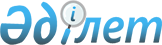 О внесении изменений в решение Бородулихинского районного маслихата от 28 декабря 2018 года № 32-6-VI "О бюджете Переменовского сельского округа Бородулихинского района на 2019–2021 годы"Решение маслихата Бородулихинского района Восточно-Казахстанской области от 23 декабря 2019 года № 44-8-VI. Зарегистрировано Департаментом юстиции Восточно-Казахстанской области 26 декабря 2019 года № 6447
      Примечание ИЗПИ.

      В тексте документа сохранена пунктуация и орфография оригинала.
      В соответствии с пунктом 1 статьи 109-1 Бюджетного кодекса Республики Казахстан от 4 декабря 2008 года, подпунктом 1) пункта 1 статьи 6 Закона Республики Казахстан от 23 января 2001 года "О местном государственном управлении и самоуправлении в Республике Казахстан", Бородулихинский районный маслихат РЕШИЛ:
      1. Внести в решение Бородулихинского районного маслихата от 28 декабря 2018 года № 32-6-VI "О бюджете Переменовского сельского округа Бородулихинского района на 2019–2021 годы" (зарегистрировано в Реестре государственной регистрации нормативных правовых актов за номером 5-8-197, опубликовано в Эталонном контрольном банке нормативных правовых актов Республики Казахстан в электронном виде 22 января 2019 года, в районных газетах "Пульс района", "Аудан тынысы" 25 января 2019 года) следующие изменения:
      пункт 1 изложить в следующей редакции:
      "1. Утвердить бюджет Переменовского сельского округа на 2019-2021 годы согласно приложениям 1, 2, 3 соответственно, в том числе на 2019 год в следующих объемах:
      1) доходы – 32207 тысяч тенге, в том числе:
      налоговые поступления – 5210 тысяч тенге;
      неналоговые поступления – 0 тенге;
      поступления от продажи основного капитала – 0 тенге;
      поступления трансфертов – 26997 тысяч тенге;
      2) затраты – 32238,8 тысяч тенге; 
      3) чистое бюджетное кредитование – 0 тенге;
      4) сальдо по операциям с финансовыми активами – 0 тенге;
      5) дефицит (профицит) бюджета – -31,8 тысяч тенге;
      6) финансирование дефицита (использование профицита) бюджета – 31,8 тысяч тенге, в том числе:
      используемые остатки бюджетных средств – 31,8 тысяч тенге.";
      пункт 3 изложить в следующей редакции:
      "3. Предусмотреть в бюджете Переменовского сельского округа на 2019 год целевые текущие трансферты из республиканского бюджета в сумме 1004 тысяч тенге.";
      приложение 1 к указанному решению изложить в новой редакции согласно приложению к настоящему решению.
      2. Настоящее решение вводится в действие с 1 января 2019 года. Бюджет Переменовского сельского округа на 2019 год
					© 2012. РГП на ПХВ «Институт законодательства и правовой информации Республики Казахстан» Министерства юстиции Республики Казахстан
				
      Секретарь районного маслихата 

У. Майжанов
Приложение к решению 
ГУ "Аппарат маслихата 
Бородулихинского района 
Восточно-Казахстанской 
области" от 23 декабря 
2019 года № 44-8-VI
Категория
Категория
Категория
Категория
Сумма (тысяч тенге)
Класс
Класс
Класс
Сумма (тысяч тенге)
Подкласс
Подкласс
Сумма (тысяч тенге)
Наименование доходов
Сумма (тысяч тенге)
1.ДОХОДЫ
32207
1
Налоговые поступления
5210
2
Неналоговые поступления
0
01
Подоходный налог 
1030
2
Индивидуальный подоходный налог 
1030
04
Налоги на собственность 
4180
1
Налоги на имущество
95
3
Земельный налог
174
4
Налог на транспортные средства
3911
3
Поступления от продажи основного капитала
0
4
Поступления трансфертов
26997
02
Трансферты из вышестоящих органов государственного управления
26997
3
Трансферты из районного (города областного значения) бюджета 
26997
Функциональная группа
Функциональная группа
Функциональная группа
Функциональная группа
Функциональная группа
Сумма

(тысяч тенге)
Функциональная подгруппа
Функциональная подгруппа
Функциональная подгруппа
Функциональная подгруппа
Сумма

(тысяч тенге)
Администратор бюджетных программ
Администратор бюджетных программ
Администратор бюджетных программ
Сумма

(тысяч тенге)
Программа
Программа
Сумма

(тысяч тенге)
Наименование
Сумма

(тысяч тенге)
II. ЗАТРАТЫ
32238,8
01
Государственные услуги общего характера
13063
1
Представительные, исполнительные и другие органы, выполняющие общие функции государственного управления
13063
124
Аппарат акима города районного значения, села, поселка, сельского округа
13063
001
Услуги по обеспечению деятельности акима города районного значения, села, поселка, сельского округа
13063
06
Социальная помощь и социальное обеспечение 
1043,8
9
Прочие услуги в области социальной помощи и социального обеспечения
1043,8
124
Аппарат акима города районного значения, села, поселка, сельского округа
1043,8
026
Обеспечение занятости населения на местном уровне
1043,8
07
Жилищно-коммунальное хозяйство
12325
3
Благоустройство населенных пунктов
12325
124
Аппарат акима города районного значения, села, поселка, сельского округа
12325
008
Освещение улиц в населенных пунктах
939
009
Обеспечение санитарии населенных пунктов
584
011
Благоустройство и озеленение населенных пунктов
10802
08
Культура, спорт, туризм и информационное пространство
3302
1
Деятельность в области культуры
3302
124
Аппарат акима города районного значения, села, поселка, сельского округа
3302
006
Поддержка культурно-досуговой работы на местном уровне
3302
12
Транспорт и коммуникации
2505
1
Автомобильный транспорт
2505
124
Аппарат акима города районного значения, села, поселка, сельского округа
2505
013
Обеспечение функционирования автомобильных дорог в городах районного значения, селах, поселках, сельских округах
2505
III .Чистое бюджетное кредитование
0
IV. Сальдо по операциям с финансовыми активами
0
Приобретение финансовых активов
0
Поступление от продажи финансовых активов
0
V. Дефицит (профицит) бюджета
-31,8
VI. Финансирование дефицита (использование профицита) бюджета
31,8
8
Используемые остатки бюджетных средств
31,8
01
Остатки бюджетных средств
31,8
1
Свободные остатки бюджетных средств
31,8